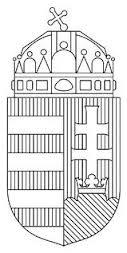 BARANYA MEGYEI RENDŐR-FŐKAPITÁNYSÁGBŰNÜGYI IGAZGATÓSÁGBŰNMEGELŐZÉSI OSZTÁLY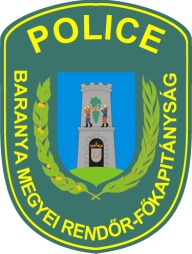 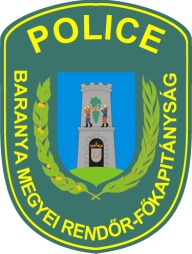 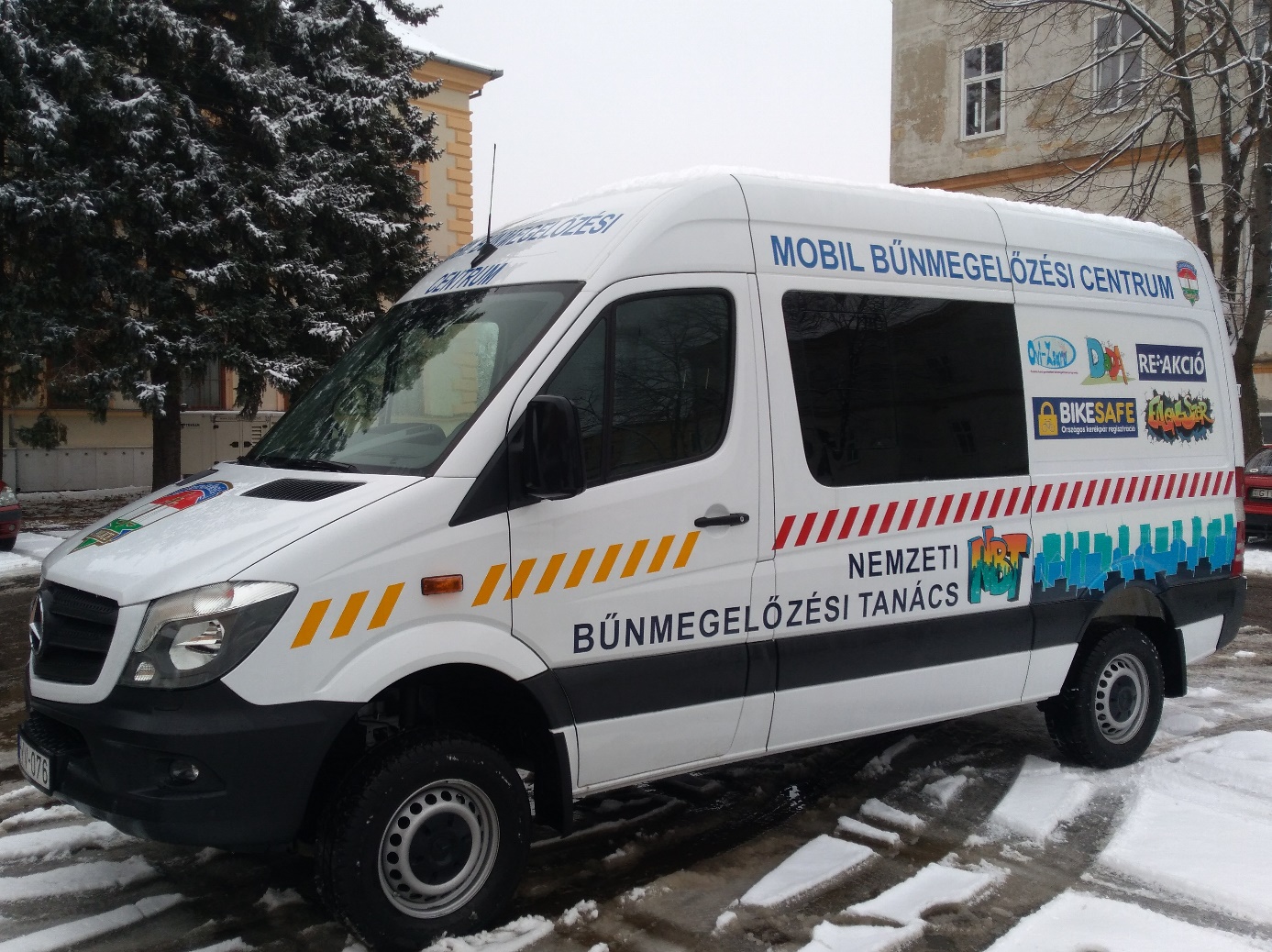 A Biztonságos Internet napja -mely az idén február 5-re esett- alkalmat teremt arra, hogy felhívjuk a figyelmet az alábbiakra.Napjainkban a gyermekek már az internet segítségével nőnek, fejlődnek. Elcsépelt szavaknak tűnnek, de ha az ember, gyakorló szülőként éli a mindennapjait, akkor láthatja, hogy ezek a dolgok szervesen beépültek egy négy éves gyermek életébe is. Elképzelhetetlen, hogy egyetlen nap is úgy teljen el, hogy az apró kis kezek ne öleljenek egy-egy okos eszközt, az apró érdeklődő szemek ne barangoljanak az internet világában. Készség szinten képesek a pici ujjak működésbe hozni egy ilyen eszközt. De a felelősség még mindig a szülőt terheli, hogy meddig és hogyan, milyen kereteket biztosít gyermekének. A virtuális tér valós veszélyeket jelent, erre hívja fel családtagjai (gyermeke, szülei) figyelmét. A közösségi oldalakra csak olyan képeket, videókat érdemes feltölteni, ami nem kompromitáló, mivel ezek utólag nehezen, vagy egyáltalán nem törölhetők. Tartózkodjon személyes adatainak közzétételétől. Közösségi oldalon az utazásáról csak utólag közöljön információkat. A káros tartalmak kiszűrésére, használjon szűrő programot. Kerülje a kódolatlan Wifi pontokat, internetes fizetés vagy hivatalos ügyintézés esetén.Az internet lehetőséget teremt arra, hogy rossz szándékú emberek valós személyiségüket titokban tartva vegyék fel a kapcsolatot másokkal. Legyen körültekintő!Az Európa Tanács 1990. február 22-én tette közzé a bűncselekmények áldozatainak chartáját. Ez a nap azóta az Áldozatok Napja, melyet 1993 óta Magyarországon is megtartanak. Az áldozatsegítés célja, hogy a bűncselekménnyel összefüggésben sérelmet szenvedett személyek, illetve azok hozzátartozói megfelelő segítséget kapjanak problémájuk megoldásához, az őket megillető jogok érvényesítéséhez. Látogasson el a http://igazsagugyiinformaciok.kormany.hu/aldozatsegito-szolgalat oldalra. INGYENESEN HÍVHATÓ BÁRMELY TELEFONHÁLÓZATBÓLCSAK VÉSZHELYZETBEN HÍVHATÓA HÍVÁS SORÁN A MENTŐK, A RENDŐRSÉG ÉS A KATASZTRÓFAVÉDELEM SEGÍTSÉGÉT KÉRHETIKGYORS SEGÍTSÉGNYÚJTÁST KAPPONTOSAN, ÉRTHETŐEN FOGALMAZZONADJA MEG NEVÉT, ELÉRHETŐSÉGÉTMONDJA MEG MI TÖRTÉNT, A VÉSZHELYZET JELLEGÉT, AZ ESEMÉNY PONTOS CÍMÉT, HELYÉT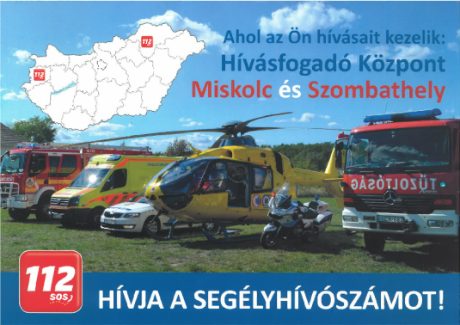 Bűnmegelőzési továbbképzés pécsetthttp://www.police.hu/hu/hirek-es-informaciok/legfrissebb-hireink/szervezeti-hirek/bunmegelozesi-tovabbkepzes-pecsettMegalakult a Baranya Megyei Bűnmegelőzési Tanács, melynek keretében a mobil bűnmegelőzési centrum is átadásra kerülthttp://www.kormanyhivatal.hu/hu/baranya/hirek/kulonleges-busz-is-segiti-a-bunmegelozest-baranyaban2019. március 1. - június 30. között keresse a nagyobb bevásárlóközpotok parkolóiban, illetve a kisebb települések közpotjában a Mobil Bűnmegelőzési Centrumot! 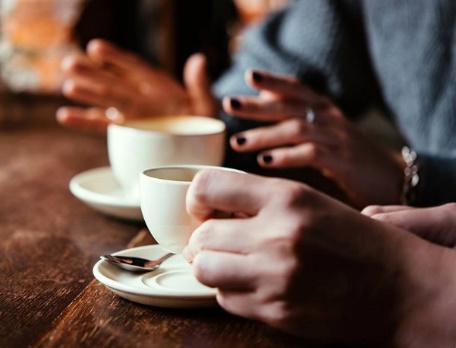 Beszélgessünk kultúrált körtülmények között egy csésze friss kávé mellett az Önöket leginkább érintő bűnmegelőzési témákról! 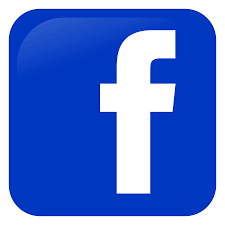 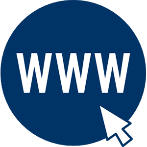 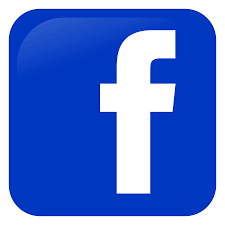 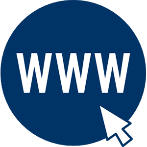 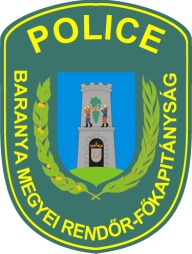 